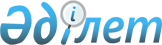 "2013-2015 жылдарға арналған аудандық бюджет туралы" Жуалы аудандық мәслихатының 2012 жылғы 20 желтоқсандағы № 12-3 шешіміне өзгерістер енгізу туралыЖамбыл облысы Жуалы аудандық мәслихатының 2013 жылғы 11 желтоқсандағы № 23-3 шешімі. Жамбыл облысы Әділет департаментінде 2013 жылғы 13 желтоқсанда № 2073 болып тіркелді      РҚАО-ның ескертпесі.

      Құжаттың мәтінінде түпнұсқаның пунктуациясы мен орфографиясы сақталған.

      Қазақстан Республикасының 2008 жылғы 4 желтоқсандағы Бюджет кодексінің 109 бабына және «Қазақстан Республикасындағы жергілікті мемлекеттік басқару және өзін-өзі басқару туралы» 2001 жылғы 23 қаңтардағы Қазақстан Республикасы Заңының 6 бабына сәйкес Жуалы аудандық мәслихат ШЕШІМ ҚАБЫЛДАДЫ:



      1. «2013-2015 жылдарға арналған аудандық бюджет туралы» Жуалы аудандық мәслихаттың 2012 жылғы 20 желтоқсандағы № 12-3 (нормативтік құқықтық актілерді мемлекеттік тіркеу тізілімінде № 1870 болып тіркелген, 2013 жылдың 18 қаңтарында № 6-7 аудандық «Жаңа-өмір»-«Новая жизнь» газетінде жарияланған) шешіміне өзгерістер енгізілсін:



      1 тармақта:

      1) тармақшада:

      «5 895 757» деген сандар «5 841 724» деген сандармен ауыстырылсын;

      «743 103» деген сандар «751 613» деген сандармен ауыстырылсын;

      «5 792» деген сандар «3 084» деген сандармен ауыстырылсын;

      «3 389» деген сандар «2 587» деген сандармен ауыстырылсын;

      «5 143 473» деген сандар «5 084 440» деген сандармен ауыстырылсын;



      2) тармақшада:

      «6 054 086» деген сандар «6 000 053» деген сандармен ауыстырылсын;



      3) тармақшада:

      «41 495» деген сандар «41 494» деген сандармен ауыстырылсын;

      «5 242» деген сандар «5 243» деген сандармен ауыстырылсын;



      5) тармақшада:

      «-199 824» деген сандар «-199 823» деген сандармен ауыстырылсын;



      6) тармақшада:

      «199 824» деген сандар «199 823» деген сандармен ауыстырылсын.

      «5 242» деген сандар «5 243» деген сандармен ауыстырылсын



      2. Аталған шешімнің 1 және 5 қосымшалары осы шешімнің 1 және 2 қосымшаларына сәйкес жаңа редакцияда мазмұндалсын.



      3.Осы шешім әділет органдарында мемлекеттік тіркеуден өткен күннен бастап күшіне енеді және 2013 жылдың 1 қаңтарынан қолданысқа енгізіледі.

      

      Аудандық мәслихат                          Аудандық

      сессиясының төрағасы                       мәслихаттың хатшысы

      Э. Мамедова                                Ж.Айтақов 

      Жуалы аудандық мәслихатының

      2013 жылғы 11 желтоқсандағы

      № 23-3 шешіміне 1 қосымша      Жуалы аудандық мәслихатының

      2012 жылғы 20 желтоқсандағы

      № 12-3 шешіміне 1 қосымша 2013 жылға арналған аудандық бюджет 

      Жуалы аудандық мәслихатының

      2013 жылғы 11 желтоқсандағы

      № 23-3 шешіміне 2 қосымша      Жуалы аудандық мәслихатының

      2012 жылғы 20 желтоқсандағы

      № 12-3 шешіміне 5 қосымша 2013 жылға әр бір ауылдық округтер бойынша бюджеттік бағдарламалармың теңгекестенің жалғасы:
					© 2012. Қазақстан Республикасы Әділет министрлігінің «Қазақстан Республикасының Заңнама және құқықтық ақпарат институты» ШЖҚ РМК
				СанатыСанатыСанатыСанатыСомасы (мың теңге)Сыныбы         АтауыСыныбы         АтауыСыныбы         АтауыСомасы (мың теңге)Ішкі сыныбыІшкі сыныбыСомасы (мың теңге)12345І. КІРІСТЕР5 841 7241Салықтық түсімдер751 61301Табыс салығы155 2522Жеке табыс салығы155 25203Әлеуметтік салық113 0331Әлеуметтік салық113 03304Меншікке салынатын салықтар467 7391Мүлікке салынатын салықтар432 1153Жер салығы4 6314Көлік құралдарына салынатын салық28 0555Бірыңғай жер салығы2 93805Тауарларға, жұмыстарға және қызметтерге салынатын iшкi салықтар8 5202Акциздер1 8163Табиғи және басқада ресурстарды пайдаланғаны үшiн түсетiн түсiмдер1 2174Кәсіпкерлік және кәсіби қызметті жүргізгені үшін алынатын алымдар5 48708Заңдық мәнді іс-әрекеттерді жасағаны және (немесе) оған уәкілеттігі бар мемлекеттік органдар немесе лауазымды адамдар құжаттар бергені үшін алынатын міндетті төлемдер7 0691Мемлекеттік баж7 0692Салықтық емес түсімдер3 08401Мемлекеттік меншіктен түсетін кірістер9661Мемлекеттік кәсіпорындардың таза кірісі бөлігіндегі түсімдер7115Мемлекет меншігіндегі мүлікті жалға беруден түсетін кірістер25502Мемлекеттік бюджеттен қаржыландырылатын мемлекеттік мекемелердің тауарларды (жұмыстарды, қызметтерді) өткізуінен түсетін түсімдер561Мемлекеттік бюджеттен қаржыландырылатын мемлекеттік мекемелердің тауарларды (жұмыстарды, қызметтерді) өткізуінен түсетін түсімдер5603Мемлекеттік бюджеттен қаржыландырылатын мемлекеттік мекемелер ұйымдастыратын мемлекеттік сатып алуды өткізуден түсетін ақша түсімдері171Мемлекеттік бюджеттен қаржыландырылатын мемлекеттік мекемелер ұйымдастыратын мемлекеттік сатып алуды өткізуден түсетін ақша түсімдері1704Мемлекеттік бюджеттен қаржыландырылатын, сондай-ақ Қазақстан Республикасы Ұлттық Банкінің бюджетінен (шығыстар сметасынан) ұсталатын және қаржыландырылатын мемлекеттік мекемелер салатын айыппұлдар, өсімпұлдар, санкциялар, өндіріп алулар5171Мұнай секторы ұйымдарынан түсетін түсімдерді қоспағанда, мемлекеттік бюджеттен қаржыландырылатын, сондай-ақ Қазақстан Республикасы Ұлттық Банкінің бюджетінен (шығыстар сметасынан) ұсталатын және қаржыландырылатын мемлекеттік мекемелер салатын айыппұлдар, өсімпұлдар, санкциялар, өндіріп алулар51706Басқа да салықтық емес түсiмдер1 5281Басқа да салықтық емес түсiмдер1 5283Негізгі капиталды сатудан түсетін түсімдер2 58703Жерді және материалдық емес активтерді сату2 5871Жерді сату2 2662Материалдық емес активтерді сату3214Трансферттердің түсімдері5 084 44002Мемлекеттiк басқарудың жоғары тұрған органдарынан түсетiн трансферттер5 084 4402Облыстық бюджеттен түсетiн трансферттер5 084 440Функционалдық топФункционалдық топФункционалдық топФункционалдық топСомасы (мың теңге)Бюджеттік бағдарламалардың әкімшісіБюджеттік бағдарламалардың әкімшісіБюджеттік бағдарламалардың әкімшісіСомасы (мың теңге)БағдарламаБағдарламаСомасы (мың теңге)АтауыСомасы (мың теңге)11123II. ШЫҒЫНДАР6 000 05301Жалпы сипаттағы мемлекеттiк қызметтер296 956112Аудан (облыстық маңызы бар қала) мәслихатының аппараты15 801001Аудан (облыстық маңызы бар қала) мәслихатының қызметін қамтамасыз ету жөніндегі қызметтер14 853003Мемлекеттік органның күрделі шығыстары948122Аудан (облыстық маңызы бар қала) әкімінің аппараты84 775001Аудан (облыстық маңызы бар қала) әкімінің қызметін қамтамасыз ету жөніндегі қызметтер68 483003Мемлекеттік органның күрделі шығыстары16 292123Қаладағы аудан, аудандық маңызы бар қала, кент, ауыл, ауылдық округ әкімінің аппараты165 211001Қаладағы аудан, аудандық маңызы бар қала, кент, ауыл, ауылдық округ әкімінің қызметін қамтамасыз ету жөніндегі қызметтер152 561022Мемлекеттік органның күрделі шығыстары12 650452Ауданның (облыстық маңызы бар қаланың) қаржы бөлімі17 032001Ауданның (облыстық маңызы бар қаланың) бюджетін орындау және ауданның (облыстық маңызы бар қаланың) коммуналдық меншігін басқару саласындағы мемлекеттік саясатты іске асыру жөніндегі қызметтер14 676003Салық салу мақсатында мүлікті бағалауды жүргізу1 479010Жекешелендіру, коммуналдық меншікті басқару, жекешелендіруден кейінгі қызмет және осыған байланысты дауларды реттеу67011Коммуналдық меншікке түскен мүлікті есепке алу, сақтау, бағалау және сату30018Мемлекеттік органның күрделі шығыстары780453Ауданның (облыстық маңызы бар қаланың) экономика және бюджеттік жоспарлау бөлімі14 137001Экономикалық саясатты, мемлекеттік жоспарлау жүйесін қалыптастыру және дамыту және ауданды (облыстық маңызы бар қаланы) басқару саласындағы мемлекеттік саясатты іске асыру жөніндегі қызметтер13 433004Мемлекеттік органның күрделі шығыстары70402Қорғаныс2 247122Аудан (облыстық маңызы бар қала) әкімінің аппараты2 247005Жалпыға бірдей әскери міндетті атқару шеңберіндегі іс-шаралар2 24703Қоғамдық тәртіп, қауіпсіздік, құқықтық, сот, қылмыстық-атқару қызметі1 500458Ауданның (облыстық маңызы бар қаланың) тұрғын үй-коммуналдық шаруашылығы, жолаушылар көлігі және автомобиль жолдары бөлімі1 500021Елді мекендерде жол жүрісі қауіпсіздігін қамтамасыз ету1 50004Бiлiм беру4 175 740464Ауданның (облыстық маңызы бар қаланың) білім бөлімі489 068009Мектепке дейінгі тәрбие ұйымдарының қызметін қамтамасыз ету365 469040Мектепке дейінгі білім беру ұйымдарында мемлекеттік білім беру тапсырысын іске асыру123 599464Ауданның (облыстық маңызы бар қаланың) білім бөлімі2 746 468003Жалпы білім беру2 668 792006Балаларға қосымша білім беру77 676466Ауданның (облыстық маңызы бар қаланың) сәулет, қала құрылысы және құрылыс бөлімі718 690037Білім беру объектілерін салу және реконструкциялау718 690464Ауданның (облыстық маңызы бар қаланың) білім бөлімі221 514001Жергілікті деңгейде білім беру саласындағы мемлекеттік саясатты іске асыру жөніндегі қызметтер11 273005Ауданның (облыстық маңызы бар қаланың) мемлекеттік білім беру мекемелер үшін оқулықтар мен оқу-әдiстемелiк кешендерді сатып алу және жеткізу33 394007Аудандық (қалалалық) ауқымдағы мектеп олимпиадаларын және мектептен тыс іс-шараларды өткiзу200015Жетім баланы (жетім балаларды) және ата-аналарының қамқорынсыз қалған баланы (балаларды) күтіп-ұстауға асыраушыларына ай сайынғы ақшалай қаражат төлемдері11 181020Үйде оқытылатын мүгедек балаларды жабдықпен, бағдарламалық қамтыммен қамтамасыз ету1 600067Ведомстволық бағыныстағы мемлекеттік мекемелерінің және ұйымдарының күрделі шығыстары163 86606Әлеуметтiк көмек және әлеуметтiк қамсыздандыру214 168451Ауданның (облыстық маңызы бар қаланың) жұмыспен қамту және әлеуметтік бағдарламалар бөлімі189 301002Еңбекпен қамту бағдарламасы33 007004Ауылдық жерлерде тұратын денсаулық сақтау, білім беру, әлеуметтік қамтамасыз ету, мәдениет, спорт және ветеринар мамандарына отын сатып алуға Қазақстан Республикасының заңнамасына сәйкес әлеуметтік көмек көрсету3 848005Мемлекеттік атаулы әлеуметтік көмек11 195006Тұрғын үй көмегі1 305007Жергілікті өкілетті органдардың шешімі бойынша мұқтаж азаматтардың жекелеген топтарына әлеуметтік көмек22 709010Үйден тәрбиеленіп оқытылатын мүгедек балаларды материалдық қамтамасыз ету3 721014Мұқтаж азаматтарға үйде әлеуметтік көмек көрсету13 52301618 жасқа дейінгі балаларға мемлекеттік жәрдемақылар85 260017Мүгедектерді оңалту жеке бағдарламасына сәйкес, мұқтаж мүгедектерді міндетті гигиеналық құралдармен және ымдау тілі мамандарының қызмет көрсетуін, жеке көмекшілермен қамтамасыз ету10 725023Жұмыспен қамту орталықтарының қызметін қамтамасыз ету4 008451Ауданның (облыстық маңызы бар қаланың) жұмыспен қамту және әлеуметтік бағдарламалар бөлімі24 867001Жергілікті деңгейде халық үшін әлеуметтік бағдарламаларды жұмыспен қамтуды қамтамасыз етуді іске асыру саласындағы мемлекеттік саясатты іске асыру жөніндегі қызметтер23 557011Жәрдемақыларды және басқа да әлеуметтік төлемдерді есептеу, төлеу мен жеткізу бойынша қызметтерге ақы төлеу708021Мемлекеттік органның күрделі шығыстары60207Тұрғын үй-коммуналдық шаруашылық658 448458Ауданның (облыстық маңызы бар қаланың) тұрғын үй-коммуналдық шаруашылығы, жолаушылар көлігі және автомобиль жолдары бөлімі26 090002Мемлекеттiк қажеттiлiктер үшiн жер учаскелерiн алып қою, соның iшiнде сатып алу жолымен алып қою және осыған байланысты жылжымайтын мүлiктi иелiктен айыру23 925003Мемлекеттік тұрғын үй қорының сақтаулуын ұйымдастыру2 165466Ауданның (облыстық маңызы бар қаланың) сәулет, қала құрылысы және құрылыс бөлімі60 482004Инженерлік коммуникациялық инфрақұрылымды жобалау, дамыту, жайластыру және (немесе) сатып алу59 149074Жұмыспен қамту 2020 жол картасының екінші бағыты шеңберінде жетіспейтін инженерлік-коммуникациялық инфрақұрылымды дамыту мен жайластыру1 333464Ауданның (облыстық маңызы бар қаланың) білім бөлімі12 104026Жұмыспен қамту 2020 жол картасы бойынша қалаларды және ауылдық елді мекендерді дамыту шеңберінде объектілерді жөндеу12 104123Қаладағы аудан, аудандық маңызы бар қала, кент, ауыл, ауылдық округ әкімінің аппараты2 430014Елді мекендерді сумен жабдықтауды ұйымдастыру2 430458Ауданның (облыстық маңызы бар қаланың) тұрғын үй-коммуналдық шаруашылығы, жолаушылар көлігі және автомобиль жолдары бөлімі59 248012Сумен жабдықтау және су бөлу жүйесінің қызмет етуі50 054026Ауданның (облыстық маңызы бар қаланың) коммуналдық меншігіндегі жылу жүйелерін қолдануды ұйымдастыру9 194466Ауданның (облыстық маңызы бар қаланың) сәулет, қала құрылысы және құрылыс бөлімі381 832058Елді мекендерде сумен жабдықтау және су бұру жүйелерін дамыту381 832123Қаладағы аудан, аудандық маңызы бар қала, кент, ауыл, ауылдық округ әкімінің аппараты11 566008Елдi мекендерде көшелердi жарықтандыру2 106009Елді мекендердің санитариясын қамтамасыз ету4 660011Елді мекендерді абаттандыру мен көгалдандыру4 800458Ауданның (облыстық маңызы бар қаланың) тұрғын үй-коммуналдық шаруашылығы, жолаушылар көлігі және автомобиль жолдары бөлімі104 696015Елдi мекендердегі көшелердi жарықтандыру18 400016Елдi мекендердiң санитариясын қамтамасыз ету11 800018Елдi мекендердi абаттандыру және көгалдандыру74 49608Мәдениет, спорт, туризм және ақпараттық кеңістiк183 283455Ауданның (облыстық маңызы бар қаланың) мәдениет және тілдерді дамыту бөлімі67 941003Мәдени-демалыс жұмысын қолдау67 941465Ауданның (облыстық маңызы бар қаланың) дене шынықтыру және спорт бөлімі7 714005Ұлттық және бұқаралық спорт түрлерін дамыту500006Аудандық (облыстық маңызы бар қалалық) деңгейде спорттық жарыстар өткiзу2 200007Әртүрлi спорт түрлерi бойынша аудан (облыстық маңызы бар қала) құрама командаларының мүшелерiн дайындау және олардың облыстық спорт жарыстарына қатысуы5 014455Ауданның (облыстық маңызы бар қаланың) мәдениет және тілдерді дамыту бөлімі42 076006Аудандық (қалалық) кiтапханалардың жұмыс iстеуi41 761007Мемлекеттік тілді және Қазақстан халықтарының басқа да тілдерін дамыту315456Ауданның (облыстық маңызы бар қаланың) ішкі саясат бөлімі15 100002Газеттер мен журналдар арқылы мемлекеттік ақпараттық саясат жүргізу жөніндегі қызметтер15 100455Ауданның (облыстық маңызы бар қаланың) мәдениет және тілдерді дамыту бөлімі17 318001Жергілікті деңгейде тілдерді және мәдениетті дамыту саласындағы мемлекеттік саясатты іске асыру жөніндегі қызметтер6 453010Мемлекеттік органның күрделі шығыстары410032Ведомстволық бағыныстағы мемлекеттік мекемелерінің және ұйымдарының күрделі шығыстары10 455456Ауданның (облыстық маңызы бар қаланың) ішкі саясат бөлімі26 133001Жергілікті деңгейде аппарат, мемлекеттілікті нығайту және азаматтардың әлеуметтік сенімділігін қалыптастыру саласында мемлекеттік саясатты іске асыру жөніндегі қызметтер7 150003Жастар саясаты саласында іс-шараларды іске асыру18 713006Мемлекеттік органның күрделі шығыстары270465Ауданның (облыстық маңызы бар қаланың) дене шынықтыру және спорт бөлімі7 001001Жергілікті деңгейде дене шынықтыру және спорт саласындағы мемлекеттік саясатты іске асыру жөніндегі қызметтер6 270004Мемлекеттік органның күрделі шығыстары73110Ауыл, су, орман, балық шаруашылығы, ерекше қорғалатын табиғи аумақтар, қоршаған ортаны және жануарлар дүниесін қорғау, жер қатынастары130 351462Ауданның (облыстық маңызы бар қаланың) ауыл шаруашылығы бөлімі22 031001Жергілікте деңгейде ауыл шаруашылығы саласындағы мемлекеттік саясатты іске асыру жөніндегі қызметтер14 606006Мемлекеттік органның күрделі шығыстары270099Мамандардың әлеуметтік көмек көрсетуі жөніндегі шараларды іске асыру7 155473Ауданның (облыстық маңызы бар қаланың) ветеринария бөлімі15 678001Жергілікті деңгейде ветеринария саласындағы мемлекеттік саясатты іске асыру жөніндегі қызметтер9 694005Мал көмінділерінің (биотермиялық шұңқырлардың) жұмыс істеуін қамтамасыз ету875006Ауру жануарларды санитарлық союды ұйымдастыру1 800007Қаңғыбас иттер мен мысықтарды аулауды және жоюды ұйымдастыру1 933009Жануарлардың энзоотиялық аурулары бойынша ветеринариялық іс-шараларды жүргізу1 376463Ауданның (облыстық маңызы бар қаланың) жер қатынастары бөлімі11 297001Аудан (облыстық маңызы бар қала) аумағында жер қатынастарын реттеу саласындағы мемлекеттік саясатты іске асыру жөніндегі қызметтер9 753003Елдi мекендердi жер-шаруашылық орналастыру500006Аудандар, облыстық маңызы бар, аудандық маңызы бар қалалардың, ауылдық округтердiң, кенттердiң, ауылдардың шекарасын белгiлеу кезiнде жүргiзiлетiн жерге орналастыру814007Мемлекеттік органның күрделі шығыстары230473Ауданның (облыстық маңызы бар қаланың) ветеринария бөлімі81 345011Эпизоотияға қарсы іс-шаралар жүргізу81 34511Өнеркәсiп, сәулет, қала құрылысы және құрылыс қызметі31 294466Ауданның (облыстық маңызы бар қаланың) сәулет, қала құрылысы және құрылыс бөлімі31 294001Құрылыс, облыс қалаларының, аудандарының және елді мекендерінің сәулеттік бейнесін жақсарту саласындағы мемлекеттік саясатты іске асыру және ауданның (облыстық маңызы бар қаланың) аумағын оңтайлы және тиімді қала құрылыстық игеруді қамтамасыз ету жөніндегі қызметтер8 521013Аудан аумағында қала құрылысын дамытудың кешенді схемаларын, аудандық (облыстық) маңызы бар қалалардың, кенттердің және өзге де ауылдық елді мекендердің бас жоспарларын әзірлеу22 77312Көлiк және коммуникация210 891458Ауданның (облыстық маңызы бар қаланың) тұрғын үй-коммуналдық шаруашылығы, жолаушылар көлігі және автомобиль жолдары бөлімі210 891023Автомобиль жолдарының жұмыс істеуін қамтамасыз ету210 89113Басқалар57 559494Ауданның (облыстық маңызы бар қаланың) кәсіпкерлік және өнеркәсіп бөлімі3 257006Кәсіпкерлік қызметті қолдау3 257123Қаладағы аудан, аудандық маңызы бар қала, кент, ауыл, ауылдық округ әкімінің аппараты41 222040«Өңірлерді дамыту» бағдарламасы шеңберінде өңірлерді экономикалық дамытуға жәрдемдесу бойынша шараларды іске асыру41 222452Ауданның (облыстық маңызы бар қаланың) қаржы бөлімі2 670012Ауданның (облыстық маңызы бар қаланың) жергілікті атқарушы органының резерві2 670458Ауданның (облыстық маңызы бар қаланың) тұрғын үй-коммуналдық шаруашылығы, жолаушылар көлігі және автомобиль жолдары бөлімі7 321001Жергілікті деңгейде тұрғын үй-коммуналдық шаруашылығы, жолаушылар көлігі және автомобиль жолдары саласындағы мемлекеттік саясатты іске асыру жөніндегі қызметтер7 121013Мемлекеттік органның күрделі шығыстары200494Ауданның (облыстық маңызы бар қаланың) кәсіпкерлік және өнеркәсіп бөлімі3 089001Жергілікті деңгейде кәсіпкерлік пен өнеркәсіпті дамыту саласындағы мемлекеттік саясатты іске асыру жөніндегі қызметтер3 08914Борышқа қызмет көрсету9452Ауданның (облыстық маңызы бар қаланың) қаржы бөлімі9013Жергілікті атқарушы органдардың облыстық бюджеттен қарыздар бойынша сыйақылар мен өзге де төлемдерді төлеу бойынша борышына қызмет көрсету915Трансферттер37 607452Ауданның (облыстық маңызы бар қаланың) қаржы бөлімі37 607006Нысаналы пайдаланылмаған (толық пайдаланылмаған) трансферттерді қайтару1 191007Бюджеттік алулар36 416III. ТАЗА БЮДЖЕТТІК КРЕДИТ БЕРУ41 494Бюджеттік кредиттер46 73710Ауыл, су, орман, балық шаруашылығы, ерекше қорғалатын табиғи аумақтар, қоршаған ортаны және жануарлар дүниесін қорғау, жер қатынастары46 737462Ауданның (облыстық маңызы бар қаланың) ауыл шаруашылығы бөлімі46 737008Мамандарды әлеуметтік қолдау шараларын іске асыруға берілетін бюджеттік кредиттер46 737Санаты         АтауыСанаты         АтауыСанаты         АтауыСанаты         АтауыСомасы (мың теңге)СыныбыСыныбыСыныбыСомасы (мың теңге)Ішкі сыныбыІшкі сыныбыСомасы (мың теңге)5Бюджеттік кредиттерді өтеу5 24301Бюджеттік кредиттерді өтеу5 2431Мемлекеттік бюджеттен берілген бюджеттік кредиттерді өтеу5 243Функционалдық топФункционалдық топФункционалдық топФункционалдық топСомасы (мың теңге)Бюджеттік бағдарламалардың әкімшісіБюджеттік бағдарламалардың әкімшісіБюджеттік бағдарламалардың әкімшісіСомасы (мың теңге)БағдарламаБағдарламаСомасы (мың теңге)АтауыСомасы (мың теңге)11123IV. ҚАРЖЫ АКТИВТЕРІМЕН ОПЕРАЦИЯЛАР БОЙЫНША САЛЬДО0Қаржы активтерді сатып алу0Мемлекеттік қаржы активтерін сатудан түсетін түсімдер0V. БЮДЖЕТ ТАПШЫЛЫҒЫ (ПРОФИЦИТ)-199 823VI. БЮДЖЕТ ТАПШЫЛЫҒЫН ҚАРЖЫЛАНДЫРУ (ПРОФИЦИТІН ПАЙДАЛАНУ)199 823Санаты      АтауыСанаты      АтауыСанаты      АтауыСанаты      АтауыСомасы (мың теңге)СыныбыСыныбыСыныбыСомасы (мың теңге)Ішкі сыныбыІшкі сыныбыСомасы (мың теңге)7Қарыздар түсімі46 73701Мемлекеттік сыртқы қарыздар46 7372Қарыз алу келісім-шарттары46 737Функционалдық топФункционалдық топФункционалдық топФункционалдық топСомасы (мың теңге)Бюджеттік бағдарламалардың әкімшісіБюджеттік бағдарламалардың әкімшісіБюджеттік бағдарламалардың әкімшісіСомасы (мың теңге)БағдарламаБағдарламаСомасы (мың теңге)АтауыСомасы (мың теңге)1112316Қарыздарды өтеу5 243452Ауданның (облыстық маңызы бар қаланың) қаржы бөлімі5 243008Жергілікті атқарушы органның жоғары тұрған бюджет алдындағы борышын өтеу5 24308Бюджет қаражаттарының қолданылатын қалдықтары158 329Қаладағы аудан, аудандық маңызы бар қала, кент, ауыл, ауылдық округ әкімінің аппаратыБағдарлама атауыБағдарлама атауыБағдарлама атауыҚаладағы аудан, аудандық маңызы бар қала, кент, ауыл, ауылдық округ әкімінің аппараты001.

«Қаладағы аудан, аудандық маңызы бар қала, кент, ауыл, ауылдық округ әкімінің қызметін қамтамасыз ету жөніндегі қызметтер»040.

«Өңірлерді дамыту» бағдарламасы шеңберінде өңірлерді экономикалық дамытуға жәрдемдесу бойынша шараларды іске асыру014.

«Елді мекендерді сумен жабдықтауды ұйымдастыру»«Жамбыл облысы Жуалы ауданы Б.Момышұлы ауылы әкімінің аппараты» коммуналдық мемлекеттік мекемесі186439462«Жамбыл облысы Жуалы ауданы Ақсай ауылдық округі әкімінің аппараты» коммуналдық мемлекеттік мекемесі110592438746«Жамбыл облысы Жуалы ауданы Ақтөбе ауылдық округі әкімінің аппараты» коммуналдық мемлекеттік мекемесі89791929«Жамбыл облысы Жуалы ауданы Боралдай ауылдық округі әкімінің аппараты» коммуналдық мемлекеттік мекемесі88231841«Жамбыл облысы Жуалы ауданы Нұрлыкент ауылдық округі әкімінің аппараты» коммуналдық мемлекеттік мекемесі98623773«Жамбыл облысы Жуалы ауданы Шақпақ ауылдық округі әкімінің аппараты» коммуналдық мемлекеттік мекемесі95152853«Жамбыл облысы Жуалы ауданы Қарасаз ауылдық округі әкімінің аппараты» коммуналдық мемлекеттік мекемесі96115981512«Жамбыл облысы Жуалы ауданы Қызыларық ауылдық округі әкімінің аппараты» коммуналдық мемлекеттік мекемесі89901960«Жамбыл облысы Жуалы ауданы Жетітөбе ауылдық округі әкімінің аппараты» коммуналдық мемлекеттік мекемесі90272330«Жамбыл облысы Жуалы ауданы Көкбастау ауылдық округі әкімінің аппараты» коммуналдық мемлекеттік мекемесі102282211«Жамбыл облысы Жуалы ауданы Күреңбел ауылдық округі әкімінің аппараты» коммуналдық мемлекеттік мекемесі8349810500«Жамбыл облысы Жуалы ауданы Қошқарата ауылдық округі әкімінің аппараты» коммуналдық мемлекеттік мекемесі147451161«Жамбыл облысы Жуалы ауданы Мыңбұлақ ауылдық округі әкімінің аппараты» коммуналдық мемлекеттік мекемесі103163079500«Жамбыл облысы Жуалы ауданы Тоғызтарау ауылдық округі әкімінің аппараты» коммуналдық мемлекеттік мекемесі415014«Жамбыл облысы Жуалы ауданы Билікөл ауылдық округі әкімінің аппараты» коммуналдық мемлекеттік мекемесі102641380172Барлығы152561412222430Қаладағы аудан, аудандық маңызы бар қала, кент, ауыл, ауылдық округ әкімінің аппаратыБағдарлама атауыБағдарлама атауыБағдарлама атауыБағдарлама атауыҚаладағы аудан, аудандық маңызы бар қала, кент, ауыл, ауылдық округ әкімінің аппараты009.

«Елді мекендердің санитариясын қамтамасыз ету»011.

«Елді мекендерді аббаттандыру және көгалдандыру»008.

«Елдi мекендердегі көшелердi жарықтандыру»022.

«Мемлекеттік органның күрделі шығыстары»«Жамбыл облысы Жуалы ауданы Б.Момышұлы ауылы әкімінің аппараты» коммуналдық мемлекеттік мекемесі610610675680«Жамбыл облысы Жуалы ауданы Ақсай ауылдық округі әкімінің аппараты» коммуналдық мемлекеттік мекемесі280280680«Жамбыл облысы Жуалы ауданы Ақтөбе ауылдық округі әкімінің аппараты» коммуналдық мемлекеттік мекемесі280280480«Жамбыл облысы Жуалы ауданы Боралдай ауылдық округі әкімінің аппараты» коммуналдық мемлекеттік мекемесі280280510«Жамбыл облысы Жуалы ауданы Нұрлыкент ауылдық округі әкімінің аппараты» коммуналдық мемлекеттік мекемесі280280680«Жамбыл облысы Жуалы ауданы Шақпақ ауылдық округі әкімінің аппараты» коммуналдық мемлекеттік мекемесі280580680«Жамбыл облысы Жуалы ауданы Қарасаз ауылдық округі әкімінің аппараты» коммуналдық мемлекеттік мекемесі280280680«Жамбыл облысы Жуалы ауданы Қызыларық ауылдық округі әкімінің аппараты» коммуналдық мемлекеттік мекемесі280280680«Жамбыл облысы Жуалы ауданы Жетітөбе ауылдық округі әкімінің аппараты» коммуналдық мемлекеттік мекемесі368280680«Жамбыл облысы Жуалы ауданы Көкбастау ауылдық округі әкімінің аппараты» коммуналдық мемлекеттік мекемесі352280680«Жамбыл облысы Жуалы ауданы Күреңбел ауылдық округі әкімінің аппараты» коммуналдық мемлекеттік мекемесі280280680«Жамбыл облысы Жуалы ауданы Қошқарата ауылдық округі әкімінің аппараты» коммуналдық мемлекеттік мекемесі2802802370«Жамбыл облысы Жуалы ауданы Мыңбұлақ ауылдық округі әкімінің аппараты» коммуналдық мемлекеттік мекемесі2802802430«Жамбыл облысы Жуалы ауданы Тоғызтарау ауылдық округі әкімінің аппараты» коммуналдық мемлекеттік мекемесі25025060«Жамбыл облысы Жуалы ауданы Билікөл ауылдық округі әкімінің аппараты» коммуналдық мемлекеттік мекемесі2802801431680Барлығы46604800210612650